НАРУЧИЛАЦКЛИНИЧКИ  ЦЕНТАР ВОЈВОДИНЕул. Хајдук Вељкова бр. 1, Нови Сад(www.kcv.rs)ОБАВЕШТЕЊЕ О ЗАКЉУЧЕНОМ УГОВОРУ У  ПОСТУПКУ ЈАВНЕ НАБАВКЕ БРОЈ 02-16-O, партија 2Врста наручиоца: ЗДРАВСТВОВрста предмета: Опис предмета набавке, назив и ознака из општег речника набавке: Набавка конусних епрувета и дренаже ребрасте за потребе Клиничког центра Војводине  - Ребраста дренажа33140000 – медицински потрошни материјалУговорена вредност: без ПДВ-а 172.500,00 динара, односно   189.750,00 динара са ПДВ-омКритеријум за доделу уговора: економски најповољнија понудаБрој примљених понуда: 1Понуђена цена: Највиша:  172.500,00  динараНајнижа:  172.500,00 динараПонуђена цена код прихваљивих понуда:Највиша:  172.500,00 динара Најнижа:  172.500,00 динараДатум доношења одлуке о додели уговора: 05.02.2016.Датум закључења уговора: 19.02.2016.Основни подаци о добављачу:„Biotec Medical“ д.о.о., ул. Ресавска 2, Београд.Период важења уговора: До дана у којем добављач у целости испоручи наручиоцу добро.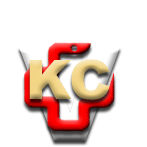 КЛИНИЧКИ ЦЕНТАР ВОЈВОДИНЕ21000 Нови Сад, Хајдук Вељка 1, Србија,телефон: + 381 21 487 22 05; 487 22 17; фаx : + 381 21 487 22 04; 487 22 16www.kcv.rs, e-mail: uprava@kcv.rs, ПИБ:101696893